Инновационная площадка«Формирование финансовой грамотности у обучающихся образовательного учреждения»С февраля 2014 г. лицей является участником сетевой инновационной (республиканской) площадки.Тема: Формирование финансовой грамотности как средство предпрофильной и профильной подготовки обучающихся общеобразовательных организаций.Научный руководитель: к.ф.н., проректор по научной и инновационной работе ГАОУ ДПО ИРО РБ Рудаков Александр Михайлович.Чтобы подчеркнуть актуальность данной темы было проведено социологическое исследование по выявлению финансовой грамотности  населения в г. Уфа. В опросе участвовало 500 респондентов. 59% Уфимцев оценили свой уровень финансовой грамотности  как неудовлетворительный (соответственно  18% - удовлетворительно, 9%  - не знают, 7% - отлично, 7% - разбираются с чужой помощью). Только  41% жителей столицы осуществляют учет личных финансов. Свыше половины домохозяйств живут от зарплаты до зарплаты. Согласно результатам исследования у 60% домохозяйств деньги заканчиваются еще до получения зарплаты, 9% не смогли оценить размер своих ежемесячных расходов или доходов, а 36% не откладывают на будущее средства из месячного дохода. У  жителей Уфы короткий горизонт финансового планирования: 61% планируют на месяц, лишь 9% на период более года (соответственно 18% - не планируют, 5% - не знают что ответить, 7% - еще не зарабатывают). Лишь  9,5 % опрошенных имеют стратегию накоплений на обеспечение старости (45% об этом не задумываются, 44% хотят, но не могут).Результаты проведенного исследования свидетельствуют, что население г. Уфы заинтересованы в качественном  финансовом просвещении.Актуальность.  В условиях кардинальных изменений социокультурных, социально-экономических отношений в мире и в стране, в условиях глобализации и информатизации общества перед общеобразовательными школами стоит задача повышения качества образования, предполагающая результатом высокий уровень культуры деятельности выпускников, соответствие их умений и навыков требованиям современного общества, готовность к самообразованию и самосовершенствованию, социальную мобильность.  Финансовый аспект затрагивает практически все сферы жизнедеятельности современного человека. Финансовая грамотность дает возможность управлять своим финансовым благополучием. Отсутствие элементарных финансовых знаний и навыков ограничивает возможности граждан по    принятию    правильных  решений   для   обеспечения  своегофинансового благополучия. Дети часто не знают о роли денег в нашей жизни, о личном финансовом планировании, о сбережениях. Предлагаемый материал о  финансах, их особенностях, движении  отличается новизной. Он предполагает расширение экономического кругозора, развитие логических  способностей учащихся. Это выдвигает перед лицеем задачу подготовки выпускника прежде всего вооруженного практико-ориентированными знаниями.Новизна:обоснована возможность формирования финансовой грамотности обучающихся как средства предпрофильной и профильной подготовки обучающихся общеобразовательных организаций;определено содержание и предложена модель формирования финансовой грамотности обучающихся общеобразовательных организаций; опыт по формированию финансовой грамотности подрастающего поколения рассмотрен как форма  обеспечения финансовой безопасности семьи; разработаны критерии и показатели, характеризующие уровень сформированности финансовой грамотности обучающихся общеобразовательных организаций;обоснованы педагогические условия, способствующие формированию финансовой грамотности обучающихся общеобразовательных организаций;усиление практико-ориентированной составляющей предпрофильной и профильной подготовки.Цель: Создание и апробация педагогических условий формирования финансовой грамотности как средства предпрофильной и профильной подготовки обучающихся общеобразовательных организаций.Задачи:провести системный анализ теории и практики формирования финансовой грамотности обучающихся в образовательном процессе;выявить эффективность программы формирования финансовой грамотности как средства предпрофильной и профильной подготовки обучающихся общеобразовательных организаций с помощью формирования представлений о правах потребителя и способах их защиты при использовании различных финансовых инструментов, услуг, элементарных финансовых расчетов, обеспечения  защиты от мошенничества и финансовых пирамид;разработать критерии и уровни сформированности финансовой грамотности обучающихся общеобразовательных организаций;разработать методические рекомендации для педагогов общеобразовательных организаций по формированию финансовой грамотности как средства предпрофильной и профильной подготовки обучающихся.Ожидаемый результат нововведения. Формирование представлений о правах потребителя и способах их защиты при использовании различных финансовых инструментов, услуг, элементарных финансовых расчетов, обеспечения  защиты от мошенничества и финансовых пирамид;Определение уровня сформированности финансовой грамотности обучающихся 8-10 классов Республики Башкортостан.Публикация методических рекомендаций для педагогов общеобразовательных организаций по эффективному формированию финансовой грамотности обучающихся школы.Расширение спектра средств предпрофильной и профильной подготовки обучающихся общеобразовательных организаций.Прогнозируемые отрицательные результаты: не прогнозируются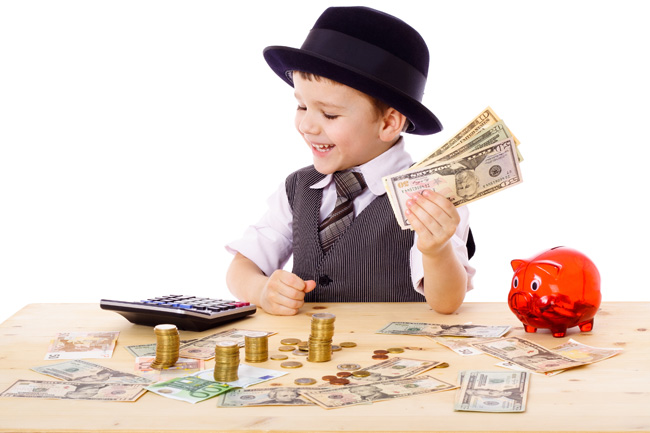 